ADMINISTRACIÓN 2018-2019PRESIDENTA DE AYUNTAMIENTO: GUADALUPE SANDOVAL FARIASPRESIDENTE DEL DIF: RAMON DEL TORO SANDOVAL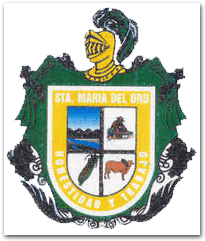 DIRECTORA: JENNI FER OCHOA CHAVEZDIRECTORA: JENNI FER OCHOA CHAVEZTITULAR DE LA UNIDAD DE TROSCAR RODRIGUEZ ADMINISTRACIÓN 2018-2019PRESIDENTA DE AYUNTAMIENTO: GUADALUPE SANDOVAL FARIASPRESIDENTE DEL DIF: RAMON DEL TORO SANDOVALDIRECTORA: JENNI FER OCHOA CHAVEZDIRECTORA: JENNI FER OCHOA CHAVEZTITULAR DE LA UNIDAD DE TROSCAR RODRIGUEZ ADMINISTRACIÓN 2018-2019PRESIDENTA DE AYUNTAMIENTO: GUADALUPE SANDOVAL FARIASPRESIDENTE DEL DIF: RAMON DEL TORO SANDOVALDIRECTORA: JENNI FER OCHOA CHAVEZDIRECTORA: JENNI FER OCHOA CHAVEZTITULAR DE LA UNIDAD DE TROSCAR RODRIGUEZ ADMINISTRACIÓN 2018-2019PRESIDENTA DE AYUNTAMIENTO: GUADALUPE SANDOVAL FARIASPRESIDENTE DEL DIF: RAMON DEL TORO SANDOVALDIRECTORA: JENNI FER OCHOA CHAVEZDIRECTORA: JENNI FER OCHOA CHAVEZTITULAR DE LA UNIDAD DE TROSCAR RODRIGUEZ ADMINISTRACIÓN 2018-2019PRESIDENTA DE AYUNTAMIENTO: GUADALUPE SANDOVAL FARIASPRESIDENTE DEL DIF: RAMON DEL TORO SANDOVALDIRECTORA: JENNI FER OCHOA CHAVEZDIRECTORA: JENNI FER OCHOA CHAVEZTITULAR DE LA UNIDAD DE TROSCAR RODRIGUEZ ARTÍCULO 8, FRACCIÓN V, INCISO L), PUNTO 18.DONACIONES, ESTIMULOS Y APOYOS,  MES DE  DICIEMBRE 2019ARTÍCULO 8, FRACCIÓN V, INCISO L), PUNTO 18.DONACIONES, ESTIMULOS Y APOYOS,  MES DE  DICIEMBRE 2019ARTÍCULO 8, FRACCIÓN V, INCISO L), PUNTO 18.DONACIONES, ESTIMULOS Y APOYOS,  MES DE  DICIEMBRE 2019ARTÍCULO 8, FRACCIÓN V, INCISO L), PUNTO 18.DONACIONES, ESTIMULOS Y APOYOS,  MES DE  DICIEMBRE 2019ARTÍCULO 8, FRACCIÓN V, INCISO L), PUNTO 18.DONACIONES, ESTIMULOS Y APOYOS,  MES DE  DICIEMBRE 2019DINEROOESPECIE(MONTO)NOMBRE DEL DONATIVO,CONCEPTO,ESTIMULOO APOYONOMBRE DEL DONATIVO,CONCEPTO,ESTIMULOO APOYOTEMPORALIDAD“cuanto tiempo se aplica el recurso”NUMERO DE ACTA O MINUTA DE APROBACIÓNCRITERIOSPARA OTORGARLOESPECIESE APOYA CON  MEDICAMENTOS A PERSONAS DE ESCASOS RECURSOSSE COMPRAN MEDICAMENTOS A PERSONAS  VULNERABLESPOR LOS MESES QUE LO REQUIERAN, Y SE ENCUENTRA EN LA ACTA NUMERO 1 DE LA SESION DE PATRONATO #1 DE LAADMINISTRACION 2018-2021.MEDINATE LA SESION DE PATRONATO, SE ESTIPULÓ EN EL PUNTO DECIMO TERCERO, EL CUAL FUE APROBADO POR DECISIÓN UNANIME Y SE ASENTÓ EN EL ACTAESPECIESE APOYA CON PAÑALES A PERSONA DISCAPACITADA Y DE ESCASOS RECURSOSSE APOYA CON PAÑALES A  PERSONAS DISCAPACITADAS Y DE BAJOS RECURSOS PARA APOYAR LA ECONOMIA DE LAS FAMILIAS.POR LOS MESES QUE LO REQUIERAN, Y SE ENCUENTRA EN LA ACTA NUMERO 1 DE LA SESION DE PATRONATO #1 DE LAADMINISTRACION 2018-2021.MEDINATE LA SESION DE PATRONATO, SE ESTIPULÓ EN EL PUNTO DECIMO SEXTO, EL CUAL FUE APROBADO POR DECISIÓN UNANIME Y SE ASENTÓ EN EL ACTAESPECIELECHESE LE APOYA 3 PERSONAS CON LECHE DE CAJA, Y A DOS NIÑOS  CON LECHE DE LATA.POR LOS MESES QUE LO REQUIERAN, Y SE ENCUENTRA EN LA ACTA NUMERO 1 DE LA SESION DE PATRONATO #1 DE LAADMINISTRACION 2018-2021.MEDINATE LA SESION DE PATRONATO, SE ESTIPULÓ EN EL PUNTO DECIMO SEXTO, EL CUAL FUE APROBADO POR DECISIÓN UNANIME Y SE ASENTÓ EN EL ACTADINEROAPOYO A PERSONAS DE BAJOS RECURSOS PARA LA COMPRA DE MEDICAMENTOSSE LE APOYA A 3 PERSONAS DE BAJOS RECURSOS CON RECURSO ECONOMICO PARA LA COMPRA DE MEDICAMENTOS.POR LOS MESES QUE LO REQUIERAN, Y SE ENCUENTRA EN LA ACTA NUMERO 1 DE LA SESION DE PATRONATO #1 DE LAADMINISTRACION 2018-2021.MEDINATE LA SESION DE PATRONATO, SE ESTIPULÓ EN EL PUNTO DECIMO SEXTO, EL CUAL FUE APROBADO POR DECISIÓN UNANIME Y SE ASENTÓ EN EL ACTA